ELEKTRONISCH FORMULIER MAATSCHAPPELIJKE MIDDENVELDORGANISATIESIN TE VULLEN IN HET NEDERLANDSVIERJAARLIJKS PERIODIEK RAPPORT AAN DE CONVENTIE 2005 FORMULIER MAATSCHAPPELIJKE MIDDENVELDORGANISATIESWat is de Conventie 2005?De UNESCO Conventie 2005 voor de Bescherming en Bevordering van de Diversiteit van Cultuuruitingen is een internationaal akkoord dat tot dusver door 146 Partijen is ondertekend. Gebaseerd op mensenrechten en fundamentele vrijheden erkent de Conventie; i) het dubbele karakter, zowel cultureel als economisch, van hedendaagse cultuuruitingen; ii) het recht van staten om beleid te voeren, aan te nemen en te implementeren ter bescherming en bevordering van de diversiteit van cultuuruitingen en ter ondersteuning van de creatie, productie en distributie van en de toegang tot culturele goederen en diensten; iii) het belang van een geïnformeerd, transparant en participatief cultureel ecosysteem.Klik hier voor meer informatie: https://en.unesco.org/creativity/Wat is een vierjaarlijks periodiek rapport aan de Conventie 2005?Het delen van informatie en transparantie raakt aan de essentie van de Conventie 2005. Met de ratificatie verbinden de Partijen zich ertoe om elke vier jaar een periodiek rapport in te dienen over het beleid en de maatregelen die zij hebben aangenomen om de Conventie te implementeren. Het uitwerken van een vierjaarlijks periodiek rapport moet worden gezien als een uitnodiging voor dialoog aan het maatschappelijk middenveld om samen met regeringen de vooruitgang te beoordelen om de diversiteit van cultuuruitingen te beschermen en te bevorderen, en om prioriteiten en uitdagingen te identificeren.Hoe gebruik ik dit formulier?Dit formulier is een hulpmiddel voor maatschappelijke middenveldorganisaties die de diversiteit van cultuuruitingen bevorderen om zo bij te dragen aan het vierjaarlijks periodiek rapport van uw land. Het is bedoeld om het delen van informatie te faciliteren over RELEVANTE MAATREGELEN EN INITIATIEVEN die uw maatschappelijke middenveld-organisatie de afgelopen 4 jaar heeft ondernomen om de Conventie 2005 te implementeren. U kunt als organisatie zoveel maatregelen / initiatieven delen als u wil door dit formulier meerdere keren in te vullen.Wie kan dit formulier invullen?Alleen de maatschappelijke middenveldorganisaties die de diversiteit van cultuuruitingen bevorderen, kunnen dit formulier invullen. In het kader van de Conventie 2005 zijn maatschappelijke middenveldorganisaties “niet-gouvernementele organisaties, non-profitorganisaties, professionals in de cultuursector en aanverwante sectoren, en groepen die het werk van kunstenaars en culturele gemeenschappen ondersteunen”.Wat is een relevante maatregel/initiatief?U wordt uitgenodigd maatregelen en initiatieven te beschrijven die onder ÉÉN van de 4 doelstellingen van de Conventie vallen.Hoe zullen maatregelen/initiatieven van maatschappelijke middenveldorganisaties worden geselecteerd voor indiening in het vierjaarlijks periodiek rapport?Maatregelen en/of initiatieven die door de maatschappelijke middenveldorganisaties worden ingediend, zullen worden beoordeeld op relevantie met het oog op een verdere consolidatie en opname in het vierjaarlijks periodiek rapport dat door de Partij bij UNESCO wordt ingediend.Hoe zullen toekomstige prioriteiten voor de maatschappelijke middenveldorganisaties in het vierjaarlijks periodiek rapport worden opgenomen? De door de maatschappelijke middenveldorganisaties gerapporteerde prioriteiten zullen geconsolideerd worden. Maximaal tien daarvan zullen worden opgenomen in het vierjaarlijks periodiek rapport dat door de Partij bij UNESCO wordt ingediend.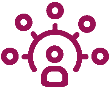 DOELSTELLING 1 – Duurzame bestuurlijke ecosystemen voor cultuur ondersteunen                                                 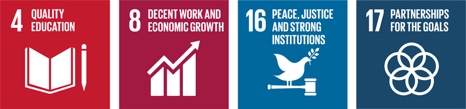 Informatie over de deelname en bijdrage van uw maatschappelijke middenveldorganisatie aan het cultuurbeleid en activiteiten ter bevordering van de diversiteit van cultuuruitingen, inclusief in de media en de culturele en creatieve sectoren.RELEVANTE MAATREGELEN EN INITIATIEVEN – IN DE LAATSTE 4 JAAR GEÏMPLEMENTEERD – OM:Bij te dragen aan de vormgeving van het cultuurbeleid en/of het toezicht daarop, bijvoorbeeld door deelname aan dialoog met overheden (d.w.z. vergaderingen, werkgroepen).Culturele en creatieve sectoren en de diversiteit van cultuuruitingen te bevorderen, onder meer:Inlichtings- en bewustmakingsactiviteiten (conferenties, debatten, enz.)Beleidsbeïnvloeding (indienen van argumenten, data, beleidsevaluaties, enz.) Capaciteitsopbouw en opleiding voor kunstenaars en cultuurprofessionalsOndersteuning van middelgrote, kleine of micro-ondernemingen in de creatieve industrieën en marktontwikkeling (microkredietregelingen, incubatoren, innovatielabs, enz.)Ondersteuning van digitale geletterdheid en bevordering van creativiteit en culturele inhoud in de digitale omgeving (vaardigheden en competenties, creatieve ruimtes, innovatie, onderzoek en ontwikkeling, enz.)  Artistieke en media-activiteiten ter bevordering van de diversiteit van cultuuruitingen Informatie over de deelname en bijdrage van uw maatschappelijke middenveldorganisatie aan het cultuurbeleid en activiteiten ter bevordering van de diversiteit van cultuuruitingen, inclusief in de media en de culturele en creatieve sectoren.RELEVANTE MAATREGELEN EN INITIATIEVEN – IN DE LAATSTE 4 JAAR GEÏMPLEMENTEERD – OM:Bij te dragen aan de vormgeving van het cultuurbeleid en/of het toezicht daarop, bijvoorbeeld door deelname aan dialoog met overheden (d.w.z. vergaderingen, werkgroepen).Culturele en creatieve sectoren en de diversiteit van cultuuruitingen te bevorderen, onder meer:Inlichtings- en bewustmakingsactiviteiten (conferenties, debatten, enz.)Beleidsbeïnvloeding (indienen van argumenten, data, beleidsevaluaties, enz.) Capaciteitsopbouw en opleiding voor kunstenaars en cultuurprofessionalsOndersteuning van middelgrote, kleine of micro-ondernemingen in de creatieve industrieën en marktontwikkeling (microkredietregelingen, incubatoren, innovatielabs, enz.)Ondersteuning van digitale geletterdheid en bevordering van creativiteit en culturele inhoud in de digitale omgeving (vaardigheden en competenties, creatieve ruimtes, innovatie, onderzoek en ontwikkeling, enz.)  Artistieke en media-activiteiten ter bevordering van de diversiteit van cultuuruitingen Informatie over de deelname en bijdrage van uw maatschappelijke middenveldorganisatie aan het cultuurbeleid en activiteiten ter bevordering van de diversiteit van cultuuruitingen, inclusief in de media en de culturele en creatieve sectoren.RELEVANTE MAATREGELEN EN INITIATIEVEN – IN DE LAATSTE 4 JAAR GEÏMPLEMENTEERD – OM:Bij te dragen aan de vormgeving van het cultuurbeleid en/of het toezicht daarop, bijvoorbeeld door deelname aan dialoog met overheden (d.w.z. vergaderingen, werkgroepen).Culturele en creatieve sectoren en de diversiteit van cultuuruitingen te bevorderen, onder meer:Inlichtings- en bewustmakingsactiviteiten (conferenties, debatten, enz.)Beleidsbeïnvloeding (indienen van argumenten, data, beleidsevaluaties, enz.) Capaciteitsopbouw en opleiding voor kunstenaars en cultuurprofessionalsOndersteuning van middelgrote, kleine of micro-ondernemingen in de creatieve industrieën en marktontwikkeling (microkredietregelingen, incubatoren, innovatielabs, enz.)Ondersteuning van digitale geletterdheid en bevordering van creativiteit en culturele inhoud in de digitale omgeving (vaardigheden en competenties, creatieve ruimtes, innovatie, onderzoek en ontwikkeling, enz.)  Artistieke en media-activiteiten ter bevordering van de diversiteit van cultuuruitingen 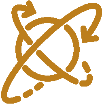 DOELSTELLING 2 – Een evenwichtige stroom van culturele goederen en diensten tot stand brengen en de mobiliteit van kunstenaars en cultuurprofessionals vergroten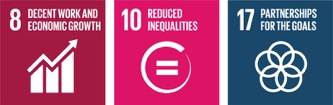 Maatregelen en initiatieven (bv. fondsen en operationele programma's) die door uw maatschappelijke middenveld-organisatie werden uitgevoerd om de mobiliteit van kunstenaars en cultuurprofessionals over de hele wereld (en meer bepaald uit ontwikkelingslanden) te bevorderen, en te pleiten voor een speciale status voor culturele goederen en diensten in het kader van handels- en investeringsakkoorden.RELEVANTE MAATREGELEN EN INITIATIEVEN – IN DE LAATSTE 4 JAAR GEÏMPLEMENTEERD – OM:Mobiliteitsfondsen voor kunstenaars en cultuurprofessionals te beheren of om eraan bij te dragen (studiebeurzen, reisbeurzen, enz.)Informatiebronnen of opleidingsdiensten te beheren die praktische begeleiding bieden om de mobiliteit van kunstenaars en cultuurprofessionals te faciliteren (bv. online platforms)Infrastructuur (kunstenaarsresidenties) en grote culturele evenementen (culturele seizoenen, festivals) te beheren ter bevordering van de diversiteit van cultuuruitingen, waarbij een groot aantal buitenlandse kunstenaars wordt ontvangen, meer bepaald uit ontwikkelingslandenTe pleiten voor het verlenen van een speciale status voor culturele goederen en diensten in handels- en/of investeringsakkoordenMaatregelen en initiatieven (bv. fondsen en operationele programma's) die door uw maatschappelijke middenveld-organisatie werden uitgevoerd om de mobiliteit van kunstenaars en cultuurprofessionals over de hele wereld (en meer bepaald uit ontwikkelingslanden) te bevorderen, en te pleiten voor een speciale status voor culturele goederen en diensten in het kader van handels- en investeringsakkoorden.RELEVANTE MAATREGELEN EN INITIATIEVEN – IN DE LAATSTE 4 JAAR GEÏMPLEMENTEERD – OM:Mobiliteitsfondsen voor kunstenaars en cultuurprofessionals te beheren of om eraan bij te dragen (studiebeurzen, reisbeurzen, enz.)Informatiebronnen of opleidingsdiensten te beheren die praktische begeleiding bieden om de mobiliteit van kunstenaars en cultuurprofessionals te faciliteren (bv. online platforms)Infrastructuur (kunstenaarsresidenties) en grote culturele evenementen (culturele seizoenen, festivals) te beheren ter bevordering van de diversiteit van cultuuruitingen, waarbij een groot aantal buitenlandse kunstenaars wordt ontvangen, meer bepaald uit ontwikkelingslandenTe pleiten voor het verlenen van een speciale status voor culturele goederen en diensten in handels- en/of investeringsakkoordenMaatregelen en initiatieven (bv. fondsen en operationele programma's) die door uw maatschappelijke middenveld-organisatie werden uitgevoerd om de mobiliteit van kunstenaars en cultuurprofessionals over de hele wereld (en meer bepaald uit ontwikkelingslanden) te bevorderen, en te pleiten voor een speciale status voor culturele goederen en diensten in het kader van handels- en investeringsakkoorden.RELEVANTE MAATREGELEN EN INITIATIEVEN – IN DE LAATSTE 4 JAAR GEÏMPLEMENTEERD – OM:Mobiliteitsfondsen voor kunstenaars en cultuurprofessionals te beheren of om eraan bij te dragen (studiebeurzen, reisbeurzen, enz.)Informatiebronnen of opleidingsdiensten te beheren die praktische begeleiding bieden om de mobiliteit van kunstenaars en cultuurprofessionals te faciliteren (bv. online platforms)Infrastructuur (kunstenaarsresidenties) en grote culturele evenementen (culturele seizoenen, festivals) te beheren ter bevordering van de diversiteit van cultuuruitingen, waarbij een groot aantal buitenlandse kunstenaars wordt ontvangen, meer bepaald uit ontwikkelingslandenTe pleiten voor het verlenen van een speciale status voor culturele goederen en diensten in handels- en/of investeringsakkoorden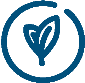 DOELSTELLING 3 – Cultuur integreren in kaders voor duurzame ontwikkeling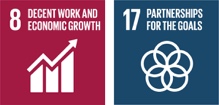 Maatregelen en initiatieven, geïmplementeerd door uw maatschappelijke middenveldorganisatie, die de opname van creativiteit en cultuuruitingen als strategische elementen in nationale duurzame ontwikkelingsplannen bevorderen, die regionale gelijkheid bij de verdeling van culturele hulpbronnen ondersteunen en/of de toegang tot dergelijke hulpbronnen voor iedereen faciliteren.
RELEVANTE MAATREGELEN EN INITIATIEVEN – IN DE LAATSTE 4 JAAR GEÏMPLEMENTEERD – OM:De opname van creativiteit en cultuuruitingen als strategische elementen in duurzame ontwikkelingsplannen en -strategieën te bevorderenOp de culturele industrie gebaseerde regeneratieprojecten te ondersteunen, in regionaal, stedelijk en/of plattelands-gebied, met inbegrip van gemeenschapsinitiatievenDe deelname aan het culturele leven, en de toegang tot diverse culturele voorzieningen en uitingen te faciliteren, meer bepaald om tegemoet te komen aan de behoeften van achtergestelde of kwetsbare groepen.Maatregelen en initiatieven, geïmplementeerd door uw maatschappelijke middenveldorganisatie, die de opname van creativiteit en cultuuruitingen als strategische elementen in nationale duurzame ontwikkelingsplannen bevorderen, die regionale gelijkheid bij de verdeling van culturele hulpbronnen ondersteunen en/of de toegang tot dergelijke hulpbronnen voor iedereen faciliteren.
RELEVANTE MAATREGELEN EN INITIATIEVEN – IN DE LAATSTE 4 JAAR GEÏMPLEMENTEERD – OM:De opname van creativiteit en cultuuruitingen als strategische elementen in duurzame ontwikkelingsplannen en -strategieën te bevorderenOp de culturele industrie gebaseerde regeneratieprojecten te ondersteunen, in regionaal, stedelijk en/of plattelands-gebied, met inbegrip van gemeenschapsinitiatievenDe deelname aan het culturele leven, en de toegang tot diverse culturele voorzieningen en uitingen te faciliteren, meer bepaald om tegemoet te komen aan de behoeften van achtergestelde of kwetsbare groepen.Maatregelen en initiatieven, geïmplementeerd door uw maatschappelijke middenveldorganisatie, die de opname van creativiteit en cultuuruitingen als strategische elementen in nationale duurzame ontwikkelingsplannen bevorderen, die regionale gelijkheid bij de verdeling van culturele hulpbronnen ondersteunen en/of de toegang tot dergelijke hulpbronnen voor iedereen faciliteren.
RELEVANTE MAATREGELEN EN INITIATIEVEN – IN DE LAATSTE 4 JAAR GEÏMPLEMENTEERD – OM:De opname van creativiteit en cultuuruitingen als strategische elementen in duurzame ontwikkelingsplannen en -strategieën te bevorderenOp de culturele industrie gebaseerde regeneratieprojecten te ondersteunen, in regionaal, stedelijk en/of plattelands-gebied, met inbegrip van gemeenschapsinitiatievenDe deelname aan het culturele leven, en de toegang tot diverse culturele voorzieningen en uitingen te faciliteren, meer bepaald om tegemoet te komen aan de behoeften van achtergestelde of kwetsbare groepen.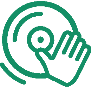 DOELSTELLING 4 – Mensenrechten en fundamentele vrijheden bevorderen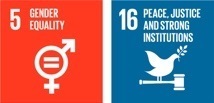 Maatregelen en initiatieven geïmplementeerd door uw maatschappelijke middenveldorganisatie ter bevordering van de gelijkheid van mannen en vrouwen in de culturele en creatieve sectoren, en gericht op het ondersteunen van vrouwen als scheppers, producenten, verdelers en begunstigden van culturele activiteiten, goederen en diensten, alsmede op de toegang van vrouwen tot besluitvormingsfuncties.Maatregelen en initiatieven geïmplementeerd door uw maatschappelijke middenveldorganisatie ter bevordering en bescherming van de artistieke vrijheid, met inbegrip van acties met betrekking tot : het recht om zonder censuur of intimidatie te creëren; het recht om artistieke activiteiten te laten ondersteunen, verdelen en vergoeden; het recht op vrijheid van vereniging; het recht op de bescherming van de sociale en economische rechten van kunstenaars; en het recht om deel te nemen aan het culturele leven.RELEVANTE MAATREGELEN EN INITIATIEVEN – IN DE LAATSTE 4 JAAR GEÏMPLEMENTEERD – OM:De volledige deelname van vrouwen aan het culturele leven te ondersteunenVrouwen als kunstenaars, cultuurprofessionals en/of creatieve ondernemers te erkennen en vooruit te helpenGegevens met betrekking tot de gelijkheid van mannen en vrouwen in de culturele en creatieve sectoren te verzamelen en te verspreidenSociale beschermingsmaatregelen te bevorderen en te bepleiten die rekening houden met het statuut van kunstenaars (bv. ziekteverzekering, pensioenregelingen, werkloosheidsuitkeringen, enz.)Economische maatregelen te bevorderen en te bepleiten die rekening houden met het statuut van kunstenaars (bv. collectieve overeenkomsten; inkomstenbelasting en andere regelgevende kaders)Monitoren van schendingen van de artistieke vrijheidKunstenaars in gevaar of in ballingschap te beschermen (bv. zorgen voor safe houses, begeleiding, opleiding, enz.)Maatregelen en initiatieven geïmplementeerd door uw maatschappelijke middenveldorganisatie ter bevordering van de gelijkheid van mannen en vrouwen in de culturele en creatieve sectoren, en gericht op het ondersteunen van vrouwen als scheppers, producenten, verdelers en begunstigden van culturele activiteiten, goederen en diensten, alsmede op de toegang van vrouwen tot besluitvormingsfuncties.Maatregelen en initiatieven geïmplementeerd door uw maatschappelijke middenveldorganisatie ter bevordering en bescherming van de artistieke vrijheid, met inbegrip van acties met betrekking tot : het recht om zonder censuur of intimidatie te creëren; het recht om artistieke activiteiten te laten ondersteunen, verdelen en vergoeden; het recht op vrijheid van vereniging; het recht op de bescherming van de sociale en economische rechten van kunstenaars; en het recht om deel te nemen aan het culturele leven.RELEVANTE MAATREGELEN EN INITIATIEVEN – IN DE LAATSTE 4 JAAR GEÏMPLEMENTEERD – OM:De volledige deelname van vrouwen aan het culturele leven te ondersteunenVrouwen als kunstenaars, cultuurprofessionals en/of creatieve ondernemers te erkennen en vooruit te helpenGegevens met betrekking tot de gelijkheid van mannen en vrouwen in de culturele en creatieve sectoren te verzamelen en te verspreidenSociale beschermingsmaatregelen te bevorderen en te bepleiten die rekening houden met het statuut van kunstenaars (bv. ziekteverzekering, pensioenregelingen, werkloosheidsuitkeringen, enz.)Economische maatregelen te bevorderen en te bepleiten die rekening houden met het statuut van kunstenaars (bv. collectieve overeenkomsten; inkomstenbelasting en andere regelgevende kaders)Monitoren van schendingen van de artistieke vrijheidKunstenaars in gevaar of in ballingschap te beschermen (bv. zorgen voor safe houses, begeleiding, opleiding, enz.)Maatregelen en initiatieven geïmplementeerd door uw maatschappelijke middenveldorganisatie ter bevordering van de gelijkheid van mannen en vrouwen in de culturele en creatieve sectoren, en gericht op het ondersteunen van vrouwen als scheppers, producenten, verdelers en begunstigden van culturele activiteiten, goederen en diensten, alsmede op de toegang van vrouwen tot besluitvormingsfuncties.Maatregelen en initiatieven geïmplementeerd door uw maatschappelijke middenveldorganisatie ter bevordering en bescherming van de artistieke vrijheid, met inbegrip van acties met betrekking tot : het recht om zonder censuur of intimidatie te creëren; het recht om artistieke activiteiten te laten ondersteunen, verdelen en vergoeden; het recht op vrijheid van vereniging; het recht op de bescherming van de sociale en economische rechten van kunstenaars; en het recht om deel te nemen aan het culturele leven.RELEVANTE MAATREGELEN EN INITIATIEVEN – IN DE LAATSTE 4 JAAR GEÏMPLEMENTEERD – OM:De volledige deelname van vrouwen aan het culturele leven te ondersteunenVrouwen als kunstenaars, cultuurprofessionals en/of creatieve ondernemers te erkennen en vooruit te helpenGegevens met betrekking tot de gelijkheid van mannen en vrouwen in de culturele en creatieve sectoren te verzamelen en te verspreidenSociale beschermingsmaatregelen te bevorderen en te bepleiten die rekening houden met het statuut van kunstenaars (bv. ziekteverzekering, pensioenregelingen, werkloosheidsuitkeringen, enz.)Economische maatregelen te bevorderen en te bepleiten die rekening houden met het statuut van kunstenaars (bv. collectieve overeenkomsten; inkomstenbelasting en andere regelgevende kaders)Monitoren van schendingen van de artistieke vrijheidKunstenaars in gevaar of in ballingschap te beschermen (bv. zorgen voor safe houses, begeleiding, opleiding, enz.)1Naam van de maatregel/het initiatief: _______________________________________________________________________________2Gerelateerde doelstelling van de Conventie 2005 (vink slechts ÉÉN doelstelling aan):
3Naam van de voor de uitvoering van de maatregel/het initiatief verantwoordelijke maatschappelijke middenveldorganisatie(s):
NAAM MAATSCHAPPELIJKE MIDDENVELDORGANISATIE: ___________________________ EMAIL: _______________________    TELEFOON: _______________________NAAM MAATSCHAPPELIJKE MIDDENVELDORGANISATIE: ___________________________   EMAIL: _______________________    TELEFOON: _______________________NAAM MAATSCHAPPELIJKE MIDDENVELDORGANISATIE: ___________________________   EMAIL: _______________________    TELEFOON: _______________________4Domeinen waar de maatregel/het initiatief betrekking op heeft:Gelieve aan te kruisen als u een sectorale maatregel/initiatief meldt. Vindt u niet uw gading, vul dan gerust aan bij andere domeinen.  Audiovisuele kunsten (cinema, mediakunst, radio, …) Beeldende kunsten Design  Erfgoed Letteren/uitgeverijen                                        	                                                       Muziek                                                        Podiumkunsten Andere domeinen :5Website van de maatregel/het initiatief, indien beschikbaar: _________________________________________________
 6Beschrijf de belangrijkste kenmerken van de maatregel/het initiatief (max. 800 woorden):
7Richt de maatregel/het initiatief zich specifiek op jongeren?         JA              NEE8Krijgt deze maatregel/dit initiatief financiële steun van het Internationaal Fonds voor Culturele Diversiteit (IFCD) of heeft het deze steun in het verleden ontvangen?          JA              NEE
9Wat zijn de resultaten die tot nu toe met de uitvoering van de maatregel/het initiatief werden bereikt? (max. 400 woorden)TOEKOMSTIGE PRIORITEITEN
10Wat zouden volgens u de prioriteiten van de maatschappelijke middenveldorganisaties moeten zijn bij de implementatie van de Conventie 2005 in de komende vier jaar? Waarom? (max. 400 woorden)Dit formulier moet worden teruggestuurd naar:Vlaamse overheid – Departement Cultuur, Jeugd en Media     internationaal.cjm@vlaanderen.beWij danken u bij voorbaat voor uw bijdrage aan het periodiek rapportDit formulier moet worden teruggestuurd naar:Vlaamse overheid – Departement Cultuur, Jeugd en Media     internationaal.cjm@vlaanderen.beWij danken u bij voorbaat voor uw bijdrage aan het periodiek rapport